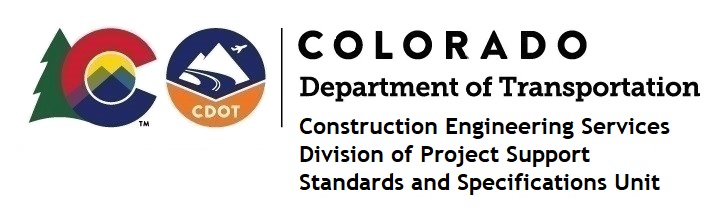 MEMORANDUM DATE:	December 28, 2020 TO:	All holders of Standard Special ProvisionsFROM:	Shawn Yu, Standards and Specifications Unit ManagerSUBJECT:	New standard special provision: Revision of Section 630 – Construction Zone	Traffic ControlEffective this date, our unit has issued the new standard special provision, Revision of Section 630 – Construction Zone Traffic Control, with 1 page, and dated December 28, 2020.This specification revised parts of 630.11 – Traffic Control Management.Please use this provision on all projects, beginning with projects advertised on or after January 24, 2021.  Earlier use is acceptable.For those of you who keep a book of Standard Special Provisions, please include this new special provision.  For your convenience, this specification and the latest SSP Index are attached in the email.  You can also find these in our Construction Specifications web pages: Standard Special Provisions and the Recently Issued Special Provisions.If you have any questions or comments, please contact this office.